Knowledge and Skills for Teaching ReadingBy: Louisa Moats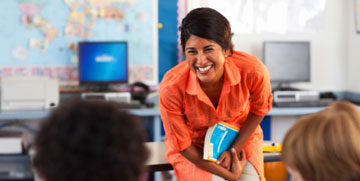 The knowledge and skills base required for teaching reading well is extensive. This outline of a proposed curriculum for teacher education programs in reading covers knowledge of reading development, language structure, and strategies for instruction and assessment.E-mail Print CommentThe following is the proposed core curriculum for teacher candidates presented in Teaching Reading is Rocket Science: What Expert Teachers of Reading Should Know and Be Able to Do, published by the American Federation of Teachers. This curriculum can also serve as a roadmap for practicing teachers' professional development experiences.The curriculum is divided into four parts.The psychology of reading and reading developmentKnowledge of language structure and its applicationPractical skills of instruction in a comprehensive reading programAssessment of classroom reading and writing skillsPart I. The psychology of reading and reading developmentCognitive characteristics of proficient readingLanguage proficiencies of good readersEye movements and text scanningActive construction of meaningFlexibility and self-monitoringCognitive characteristics of poor readingVariable language difficulties of poor readersPhonological processing, reading speed, and comprehension – their manifestations and interrelationshipsNon-linguistic factors in reading difficultyAlternative hypotheses about reading difficulty, supported and unsupportedEnvironmental and physiological factors in reading developmentSocioeconomic and environmental factors in readingNeurological studies of good and poor readingFamilial factors in dyslexiaThe development of reading, writing, and spellingEmergent literacyEarly alphabetic reading and writingLater alphabetic reading and writingOrthographic knowledge at the within-word levelOrthographic knowledge at the syllable juncture levelOrthographic knowledge at the morphemic, derivational levelThe role of fluency in reading developmentThe relationships between phonology, decoding, fluency, and comprehensionPart II. Knowledge of language structure and its applicationPhoneticsClasses of consonant and vowel speech sounds (phonemes) and the inventory of the phonemes in EnglishSimilarities and differences among groups of phonemes, by place and manner of articulationDifferences between the inventory of speech sounds (40-44) and the inventory of letters (26); how letters are used to represent speech soundsThe basis for speech sound confusions that affect reading and spellingPhonologyComponents of phonological processing (articulation, pronunciation, phoneme awareness, word memory, and word retrieval)Phoneme awarenessWhy it is difficultHow it supports learning an alphabetic writing systemHow it developsDialect and other language differencesMorphologyDefinition and identification of morphemes (the smallest units of meaning)Grammatical endings (inflections) and prefixes, suffixes, and roots (derivational morphemes)How English spelling represents morphemesThe network of word relationshipsOrthographyPredictability and pattern in English spellingHistorical roots and layers of orthographic representationMajor spellings for each of the consonant and vowel phonemes of EnglishSpelling conventions for syllable typesSequence of orthographic knowledge developmentSemanticsDepth, breadth, and specificity in knowledge of meaningDefinition, connotation, denotation, semantic overlapIdiomatic and figurative languageHow new words are createdWays of knowing a word: antonyms, synonyms, analogies, associative linkages, classes, properties, and examples of conceptsSyntax and text structureBasic phrase structureFour types of sentencesSentence manipulations: expansion, rearrangement, paraphrase, negation, formation of interrogative and imperativeVisual and diagrammatic ways to represent sentence structureGenres and their distinguishing featuresReference and cohesive devices in textGraphic and three-dimensional representation of paragraph and text structurePart III. Practical skills of instruction in a comprehensive reading programConsensus findings of researchRecognize and implement components of successful, valid early intervention programsCite and support components of validated remedial and tutorial programsRefer to validated components of middle school reading programs in designing instructionEmploy proven principles of teaching reading in the content areasConcepts of print, letter recognition, phoneme awarenessSelect programs and lessons appropriate for students' instructional levelsGive corrective feedback and design lessons based on students' needs, including their phonological and orthographic developmentTeach phonological and letter identification skills explicitly, sequentially, and systematicallyLink phonological skill development to reading, writing, and meaningful use of languageDecoding, word attackUse active, constructive approaches to teach word conceptsSelect programs and lessons appropriate for students' instructional levelsGive corrective feedback and design lessons based on students' needs, including their phonological and orthographic developmentTeach decoding skills explicitly, sequentially, and systematically: sound-symbol association; sound-by-sound blending; reading onsets, rimes, syllables, morphemes; sight word recognitionSelect and use decodable text for reading practice in the early stagesLink practice in word attack to reading, writing, and meaningful use of languageSpellingMatch spelling instruction to students' developmental levels of word knowledgeFollow a scope and sequence based on language organization and how students learn itUse multisensory techniques for sight word learningTeach active discovery of generalizations, rules, and patternsPractice spelling in writing and proofreadingFluencyUse repeated readings, alternate and choral reading, and self-timing strategies to provide practiceIdentify reading materials for students' independent reading levelsPromote daily reading of varied text, in school and outside of schoolVocabulary developmentTeach words together that are related in structure and/or meaningSelect and/or design word study for intermediate and high school students organized around common morphological roots and derived word formsTeach word meanings before, during, and after readingUse context clues, semantic mapping and comparison, analogies, synonyms, antonyms, visual imagery, and other associations to teach meaningReading comprehensionModel "think aloud" strategies during readingVary questions and ask open-ended questions that promote discussionEmphasize key strategies including questioning, predicting, summarizing, clarifying, and associating the unknown with what is knownUse graphic or three-dimensional modeling of text structureModel and encourage flexible use of strategies, including self-monitoringCompositionCreate a community of authors in the classroomCreate frequent opportunities for writing meaningful assignments beyond journal writingDirectly teach handwriting, spelling, punctuation and grammar in systematic increments to promote automatic transcription skillsDirectly teach composition strategies through modeling and shared authorshipGuide children through the stages of the writing process; publish and display children's completed workPart IV. Assessment of classroom reading and writing skillsUnderstand validity, reliability, and normative comparisons in test design and selectionIdentify varied purposes and forms of assessment (e.g., group comparison, measurement of progress, program evaluation, informing classroom instruction, individual diagnostic assessment)Interpret grade equivalents, percentile ranks, normal curve equivalents, and standard scoresAdminister several kinds of valid instrumentsgraded word lists for word recognitionphoneme awareness and phonic word attack inventoriesa qualitative spelling inventorymeasures of fluency and accuracy of oral and silent readinga structured writing sampleinventories of graded paragraphs for comprehensionInterpret student responses in comparison to benchmark cognitive and linguistic skills appropriate for age and gradeUse information for instructional planning and classroom grouping. Use several kinds of assessment to measure change over timeExcerpted from: Moats, L. C. (June, 1999). Knowledge and Skills for Teaching Reading: A Core Curriculum for Teacher Candidates. Teaching Reading is Rocket Science: What Expert Teachers of Reading Should Know and Be Able to Do, Appendix A. American Federation of Teachers.